PRILOGA 1:Na podlagi sedmega odstavka 40. člena Zakona o visokem šolstvu (Uradni list RS, 
št. 32/12 – uradno prečiščeno besedilo, 40/12 – ZUJF, 57/12 – ZPCP-2D, 109/12, 85/14, 75/16, 61/17 – ZUPŠ, 65/17, 175/20 – ZIUOPDVE in 57/21 – odl. US) in šestega odstavka 21. člena Zakona o Vladi Republike Slovenije (Uradni list RS, št. 24/05 – uradno prečiščeno besedilo, 109/08, 38/10 – ZUKN, 8/12, 21/13, 47/13 – ZDU-1G, 65/14 in 55/17) je Vlada Republike Slovenije na  …… seji dne…. . sprejela naslednji  SKLEP o soglasju k vsebini razpisa za vpis v doktorske študijske programe Univerze v Ljubljani, Univerze v Mariboru, Univerze na Primorskem in Fakultete za informacijske študije v Novem mestu za študijsko leto 2022/2023I.Vlada Republike Slovenije je dala soglasje k vsebini razpisov za vpis v doktorske študijske programe Univerze v Ljubljani, Univerze v Mariboru, Univerze na Primorskem in Fakultete za informacijske študije v Novem mestu za študijsko leto 2022/2023, ki so ga sprejeli:Senat Univerze v Ljubljani dne 16. 11. 2021,Senat Univerze v Mariboru dne 25. 1. 2022, Senat Univerze na Primorskem dne 19. 1. 2022 inSenat Fakultete za informacijske študije v Novem mestu dne 28. 1. 2022.II.Seznam študijskih programov s številom vpisnih mest je kot priloga sestavni del tega sklepa.III.Ta sklep začne veljati s sprejetjem. Ljubljana, dne … Številka:					              mag. Janja Garvas Hočevar                                                                               vršilka dolžnosti generalnega sekretarjaPREJMEJO:Ministrstvo za izobraževanje, znanost in šport, Masarykova cesta 16, 1000 Ljubljana, gp.mizs@gov.si,Univerza v Ljubljani, Kongresni trg 12, 1000 Ljubljana, rektorat@uni-lj.si,Univerza v Mariboru, Slomškov trg 15, 2000 Maribor, rektorat@um.si,Univerza na Primorskem, Titov trg 4, 6000 Koper, info@upr.si,  Fakulteta za informacijske študije v Novem mestu, Ljubljanska cesta 31A, 8000 Novo mesto, info@fis.unm.si,Ministrstvo za finance, Župančičeva ulica 3, 1000 Ljubljana, gp.mf@gov.si,Služba Vlade Republike Slovenije za zakonodajo, Mestni trg 4, 1000 Ljubljana, gp.svz@gov.si.Priloga: Seznami študijskih programov s številom vpisanih mest po posameznih visokošolskih zavodihSeznam študijskih programov s številom vpisnih mest Univerze v LjubljaniLegenda:*Število razpisanih mest za vpis v 2. letnik je omejeno s številom vpisanih študentov v 1. letnik v študijskem letu 2021/2022, število razpisanih mest za vpis v 3. letnik je omejeno s številom vpisanih študentov v 2. letnik v študijskem letu 2021/2022,  število  razpisanih mest za vpis v 4. letnik je omejeno s številom vpisanih študentov v 3. letnik v študijskem letu 2021/2022.Seznam študijskih programov s številom vpisnih mest Univerze v MariboruLegenda: *Za študijski program 3. stopnje Gospodarsko inženirstvo bo prijavno-sprejemni postopek potekal na rektoratu UM, vpis pa se bo izvedel na izvajalki študijskega programa, s katere bo delovni mentor kandidata.(*) - Vpisna mesta so skupna za 2. in 3. letnik tako za državljane Republike Slovenije, državljane držav članic Evropske unije, Slovence brez slovenskega državljanstva in za državljane držav nečlanic Evropske unije.# - Vpisna mesta so odprta tudi za 4. letnikLegenda visokošolskih zavodov:UNIVERZA V MARIBORU (UM): Ekonomsko-poslovna fakulteta (UM EPF), Fakulteta za elektrotehniko, računalništvo in informatiko (UM FERI), Fakulteta za energetiko (UM FE), Fakulteta za gradbeništvo, prometno inženirstvo in arhitekturo (UM FGPA), Fakulteta za kemijo in kemijsko tehnologijo (UM FKKT), Fakulteta za kmetijstvo in biosistemske vede (UM FKBV), Fakulteta za logistiko (UM FL), Fakulteta za naravoslovje in matematiko (UM FNM), Fakulteta za organizacijske vede (UM FOV), Fakulteta za strojništvo (UM FS), Fakulteta za turizem (UM FT), Fakulteta za varnostne vede (UM FVV), Fakulteta za zdravstvene vede (UM FZV), Filozofska fakulteta (UM FF), Medicinska fakulteta (UM MF), Pedagoška fakulteta (UM PEF), Pravna fakulteta (UM PF) Seznam študijskih programov s številom vpisnih mest Univerze na PrimorskemLegenda: * Število razpisanih mest je omejeno s številom razpisanih mest za 1. letnik generacije.** (SK) razpisana vpisna mesta so skupna za slovenske državljane, državljane članic EU, Slovence brez slovenskega državljanstva in tujce iz držav nečlanic EU in so zapisana v tabeli v stolpcu za državljane Republike Slovenije.Legenda visokošolskih zavodov:UNIVERZA NA PRIMORSKEM (UP): Fakulteta za humanistične študije (UP FHŠ), Fakulteta za management (UP FM), Fakulteta za matematiko, naravoslovje in informacijske tehnologije (UP FAMNIT), Fakulteta za turistične študije – Turistica (UP FTŠ Turistica), Pedagoška fakulteta (UP PEF), Fakulteta za vede o zdravju (UP FVZ)Seznam študijskih programov s številom vpisnih mest Fakultete za informacijske študije v Novem mestuLegenda:* Število razpisanih mest je omejeno s številom razpisanih mest za 1. letnik generacije. OBRAZLOŽITEVVladno gradivo vključuje predlog soglasja k razpisanim vpisnim mestom za doktorske študijske programe Univerze v Ljubljani, Univerze v Mariboru, Univerze na Primorskem in Fakultete za informacijske študije v Novem mestu za študijsko leto 2022/2023. Univerza v Ljubljani za študijsko leto 2022/2023 razpisuje 946 vpisnih mest za vpis v 1. letnik skupaj za državljane Republike Slovenije in državljane drugih držav članic Evropske unije ter za Slovence brez slovenskega državljanstva in tujce iz držav, ki niso članice Evropske unije, kar je 2 vpisni mesti več kot v prejšnjem študijskem letu (944). Število razpisanih mest za vpis v višji letnik je omejeno s številom vpisanih študentov prejšnjih generacij, razen če ni drugače določeno pri posameznem študijskem programu. Univerza v Mariboru za študijsko leto 2022/2023 razpisuje 451 vpisnih mest za vpis v 1. letnik skupaj za državljane Republike Slovenije in državljane drugih držav članic Evropske unije ter za Slovence brez slovenskega državljanstva in tujce iz držav, ki niso članice Evropske unije, kar je 9 vpisnih mest več kot v prejšnjem študijskem letu (442). Število razpisanih mest za vpis v višji letnik je omejeno s številom vpisanih študentov prejšnjih generacij, razen če ni drugače določeno pri posameznem študijskem programu. Univerza na Primorskem za študijsko leto 2022/2023 razpisuje 182 vpisnih mest za vpis v 1. letnik skupaj za državljane Republike Slovenije in državljane drugih držav članic Evropske unije ter za Slovence brez slovenskega državljanstva in tujce iz držav, ki niso članice Evropske unije, kar je enako kot v prejšnjem študijskem letu. Število razpisanih mest za vpis v višji letnik je omejeno s številom vpisanih študentov prejšnjih generacij, razen če ni drugače določeno pri posameznem študijskem programu. Fakulteta za informacijske študije v Novem mestu za študijsko leto 2022/2023 razpisuje 17 vpisnih mest za vpis v 1. letnik skupaj za državljane Republike Slovenije in državljane drugih držav članic Evropske unije ter za Slovence brez slovenskega državljanstva in tujce iz držav, ki niso članice Evropske unije, kar je 1 mesto manj kot v prejšnjem študijskem letu (18). Število razpisanih mest za vpis v višji letnik je omejeno z razpisanimi vpisnimi mesti za 1. letnik generacije.Univerza v Ljubljani, Univerza v Mariboru, Univerza na Primorskem in Fakulteta za informacijske študije v Novem mestu za študijsko leto 2022/2023 razpisuje 1.596 vpisnih mest za vpis v 1. letnik skupaj za državljane Republike Slovenije in državljane drugih držav članic Evropske unije ter za Slovence brez slovenskega državljanstva in tujce iz držav, ki niso članice Evropske unije, kar je 10 mest več kot v prejšnjem študijskem letu  2021/2022, ko so ti visokošolski zavodi razpisali skupaj 1.586 vpisnih mest za vpis v 1. letnik. Iz tabel 1 do 4 je razvidno, kakšna je bila v študijskem letu 2021/2022 zasedenost razpisanih vpisnih mest.Tabela 1: 	Pregled razpisanih vpisnih mest za vpis v 1. letnik v obdobju študijskih let od 2015/2016 do 2022/2023 in njihove zasedenosti za Univerzo v Ljubljani (vsi, ne glede na državljanstvo, saj so vpisna mesta razpisana skupaj)Vir: eVŠ, dne 24. 1. 2022Tabela 2: 	Pregled razpisanih vpisnih mest za vpis v 1. letnik v obdobju študijskih let od 2015/2016 do 2022/2023 in njihove zasedenosti za Univerzo v Mariboru (vpisna mesta za Slovence in EU državljane) Vir: eVŠ, dne 24. 1. 2021Tabela 3: 	Pregled razpisanih vpisnih mest za vpis v 1. letnik v obdobju študijskih let od 2015/2016 do 2022/2023 in njihove zasedenosti za Univerzo na Primorskem (vpisna mesta za Slovence in EU državljane)Vir: eVŠ, dne 24. 1. 2022Tabela 4: 	Pregled razpisanih vpisnih mest za vpis v 1. letnik v obdobju študijskih let od 2015/2016 do 2022/2023 in njihove zasedenosti za Fakulteto za informacijske študije v Novem mestu (vpisna mesta za Slovence in EU državljane)Vir: eVŠ, dne 24. 1. 2022Nov doktorski študijski program in spremembe v študijskem letu 2022/2023  Univerza v Mariboru, Fakulteta za turizem (UM FT) v študijskem letu 2022/2023 prvič razpisuje nov doktorski študijski program Sodobne turistične študije. Univerza v Ljubljani je pri spodnjih doktorskih študijskih programih od obveznih sestavin potrdila naslednje spremembe:Pri doktorskem programu Matematika in fizika - spremembo predmetnika na smeri Fizika – sprememba letnika izvajanja predmetov.Pri doktorskem programu Strojništvo - opustitev nekaterih izbirnih predmetov in uvedba novih izbirnih predmetov.Pri doktorskem programu Biomedicina - spremembo imena izbirnih individualno raziskovalnih predmetov, opustitev izbirnih predmetov in uvedba novih izbirnih predmetov.Pri doktorskem programu Bioznanosti - uvedba novih izbirnih predmetov.Pri doktorskem programu Ekonomske in poslovne vede – sprememba predmetno-specifičnih kompetenc (na podlagi spremembe predmetnika).Pri doktorskem programu Grajeno okolje – sprememba kreditnih točk izbirnega predmeta.Pri doktorskem programu Humanistika in družboslovje – uvedba novega področja Filmski in televizijski študiji, posledično tudi sprememba predmetnika in uvedba dveh novih temeljnih predmetov.Pri doktorskem programu Tekstilstvo, grafika in tekstilno oblikovanje – uvedba novega izbirnega predmeta.  Univerza na Primorskem, Fakulteta za matematiko, naravoslovje in informacijske tehnologije (UP FAMNIT) je na doktorskem študijskem programu Računalništvo in informatika spremenila trajanje študija, ki je po novem 4 leta (240 ECTS), spremenijo se tudi pogoji za vpis in merila za izbiro.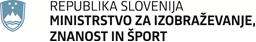 Masarykova cesta 161000 LjubljanaSlovenijae-naslov: gp.mizs@gov.si Masarykova cesta 161000 LjubljanaSlovenijae-naslov: gp.mizs@gov.si Številka: 6037-22/2021/87Številka: 6037-22/2021/87Ljubljana, 3. 3. 2022 Ljubljana, 3. 3. 2022 EVA /EVA /GENERALNI SEKRETARIAT VLADE REPUBLIKE SLOVENIJEGp.gs@gov.siGENERALNI SEKRETARIAT VLADE REPUBLIKE SLOVENIJEGp.gs@gov.siZADEVA: Sklep o soglasju k vsebini razpisa za vpis v doktorske študijske programe Univerze v Ljubljani, Univerze v Mariboru, Univerze na Primorskem in Fakultete za informacijske študije v Novem mestu za študijsko leto 2022/2023 – predlog za obravnavo ZADEVA: Sklep o soglasju k vsebini razpisa za vpis v doktorske študijske programe Univerze v Ljubljani, Univerze v Mariboru, Univerze na Primorskem in Fakultete za informacijske študije v Novem mestu za študijsko leto 2022/2023 – predlog za obravnavo ZADEVA: Sklep o soglasju k vsebini razpisa za vpis v doktorske študijske programe Univerze v Ljubljani, Univerze v Mariboru, Univerze na Primorskem in Fakultete za informacijske študije v Novem mestu za študijsko leto 2022/2023 – predlog za obravnavo ZADEVA: Sklep o soglasju k vsebini razpisa za vpis v doktorske študijske programe Univerze v Ljubljani, Univerze v Mariboru, Univerze na Primorskem in Fakultete za informacijske študije v Novem mestu za študijsko leto 2022/2023 – predlog za obravnavo 1. Predlog sklepov vlade:1. Predlog sklepov vlade:1. Predlog sklepov vlade:1. Predlog sklepov vlade:Na podlagi sedmega odstavka 40. člena Zakona o visokem šolstvu (Uradni list RS, 
št. 32/12 – uradno prečiščeno besedilo, 40/12 – ZUJF, 57/12 – ZPCP-2D, 109/12, 85/14, 75/16, 61/17 – ZUPŠ, 65/17, 175/20 – ZIUOPDVE in 57/21 – odl. US) in šestega odstavka 21. člena Zakona o Vladi Republike Slovenije (Uradni list RS, št. 24/05 – uradno prečiščeno besedilo, 109/08, 38/10 – ZUKN, 8/12, 21/13, 47/13 – ZDU-1G, 65/14 in 55/17) je Vlada Republike Slovenije na  …… seji dne…. . sprejela naslednji SKLEPVlada Republike Slovenije je dala soglasje k vsebini razpisa za vpis v doktorske študijske programe Univerze v Ljubljani, Univerze v Mariboru, Univerze na Primorskem in Fakultete za informacijske študije v Novem mestu za študijsko leto 2022/2023.                                                                               mag. Janja Garvas Hočevar                                                                               vršilka dolžnosti generalnega sekretarjaPREJMEJO:Ministrstvo za izobraževanje, znanost in šport, Masarykova cesta 16, 1000 Ljubljana, gp.mizs@gov.si,Univerza v Ljubljani, Kongresni trg 12, 1000 Ljubljana, rektorat@uni-lj.si,Univerza v Mariboru, Slomškov trg 15, 2000 Maribor, rektorat@um.si,Univerza na Primorskem, Titov trg 4, 6000 Koper, info@upr.si,  Fakulteta za informacijske študije v Novem mestu, Ljubljanska cesta 31A, 8000 Novo mesto, info@fis.unm.si,Ministrstvo za finance, Župančičeva ulica 3, 1000 Ljubljana, gp.mf@gov.si,Služba Vlade Republike Slovenije za zakonodajo, Mestni trg 4, 1000 Ljubljana, gp.svz@gov.si.Na podlagi sedmega odstavka 40. člena Zakona o visokem šolstvu (Uradni list RS, 
št. 32/12 – uradno prečiščeno besedilo, 40/12 – ZUJF, 57/12 – ZPCP-2D, 109/12, 85/14, 75/16, 61/17 – ZUPŠ, 65/17, 175/20 – ZIUOPDVE in 57/21 – odl. US) in šestega odstavka 21. člena Zakona o Vladi Republike Slovenije (Uradni list RS, št. 24/05 – uradno prečiščeno besedilo, 109/08, 38/10 – ZUKN, 8/12, 21/13, 47/13 – ZDU-1G, 65/14 in 55/17) je Vlada Republike Slovenije na  …… seji dne…. . sprejela naslednji SKLEPVlada Republike Slovenije je dala soglasje k vsebini razpisa za vpis v doktorske študijske programe Univerze v Ljubljani, Univerze v Mariboru, Univerze na Primorskem in Fakultete za informacijske študije v Novem mestu za študijsko leto 2022/2023.                                                                               mag. Janja Garvas Hočevar                                                                               vršilka dolžnosti generalnega sekretarjaPREJMEJO:Ministrstvo za izobraževanje, znanost in šport, Masarykova cesta 16, 1000 Ljubljana, gp.mizs@gov.si,Univerza v Ljubljani, Kongresni trg 12, 1000 Ljubljana, rektorat@uni-lj.si,Univerza v Mariboru, Slomškov trg 15, 2000 Maribor, rektorat@um.si,Univerza na Primorskem, Titov trg 4, 6000 Koper, info@upr.si,  Fakulteta za informacijske študije v Novem mestu, Ljubljanska cesta 31A, 8000 Novo mesto, info@fis.unm.si,Ministrstvo za finance, Župančičeva ulica 3, 1000 Ljubljana, gp.mf@gov.si,Služba Vlade Republike Slovenije za zakonodajo, Mestni trg 4, 1000 Ljubljana, gp.svz@gov.si.Na podlagi sedmega odstavka 40. člena Zakona o visokem šolstvu (Uradni list RS, 
št. 32/12 – uradno prečiščeno besedilo, 40/12 – ZUJF, 57/12 – ZPCP-2D, 109/12, 85/14, 75/16, 61/17 – ZUPŠ, 65/17, 175/20 – ZIUOPDVE in 57/21 – odl. US) in šestega odstavka 21. člena Zakona o Vladi Republike Slovenije (Uradni list RS, št. 24/05 – uradno prečiščeno besedilo, 109/08, 38/10 – ZUKN, 8/12, 21/13, 47/13 – ZDU-1G, 65/14 in 55/17) je Vlada Republike Slovenije na  …… seji dne…. . sprejela naslednji SKLEPVlada Republike Slovenije je dala soglasje k vsebini razpisa za vpis v doktorske študijske programe Univerze v Ljubljani, Univerze v Mariboru, Univerze na Primorskem in Fakultete za informacijske študije v Novem mestu za študijsko leto 2022/2023.                                                                               mag. Janja Garvas Hočevar                                                                               vršilka dolžnosti generalnega sekretarjaPREJMEJO:Ministrstvo za izobraževanje, znanost in šport, Masarykova cesta 16, 1000 Ljubljana, gp.mizs@gov.si,Univerza v Ljubljani, Kongresni trg 12, 1000 Ljubljana, rektorat@uni-lj.si,Univerza v Mariboru, Slomškov trg 15, 2000 Maribor, rektorat@um.si,Univerza na Primorskem, Titov trg 4, 6000 Koper, info@upr.si,  Fakulteta za informacijske študije v Novem mestu, Ljubljanska cesta 31A, 8000 Novo mesto, info@fis.unm.si,Ministrstvo za finance, Župančičeva ulica 3, 1000 Ljubljana, gp.mf@gov.si,Služba Vlade Republike Slovenije za zakonodajo, Mestni trg 4, 1000 Ljubljana, gp.svz@gov.si.Na podlagi sedmega odstavka 40. člena Zakona o visokem šolstvu (Uradni list RS, 
št. 32/12 – uradno prečiščeno besedilo, 40/12 – ZUJF, 57/12 – ZPCP-2D, 109/12, 85/14, 75/16, 61/17 – ZUPŠ, 65/17, 175/20 – ZIUOPDVE in 57/21 – odl. US) in šestega odstavka 21. člena Zakona o Vladi Republike Slovenije (Uradni list RS, št. 24/05 – uradno prečiščeno besedilo, 109/08, 38/10 – ZUKN, 8/12, 21/13, 47/13 – ZDU-1G, 65/14 in 55/17) je Vlada Republike Slovenije na  …… seji dne…. . sprejela naslednji SKLEPVlada Republike Slovenije je dala soglasje k vsebini razpisa za vpis v doktorske študijske programe Univerze v Ljubljani, Univerze v Mariboru, Univerze na Primorskem in Fakultete za informacijske študije v Novem mestu za študijsko leto 2022/2023.                                                                               mag. Janja Garvas Hočevar                                                                               vršilka dolžnosti generalnega sekretarjaPREJMEJO:Ministrstvo za izobraževanje, znanost in šport, Masarykova cesta 16, 1000 Ljubljana, gp.mizs@gov.si,Univerza v Ljubljani, Kongresni trg 12, 1000 Ljubljana, rektorat@uni-lj.si,Univerza v Mariboru, Slomškov trg 15, 2000 Maribor, rektorat@um.si,Univerza na Primorskem, Titov trg 4, 6000 Koper, info@upr.si,  Fakulteta za informacijske študije v Novem mestu, Ljubljanska cesta 31A, 8000 Novo mesto, info@fis.unm.si,Ministrstvo za finance, Župančičeva ulica 3, 1000 Ljubljana, gp.mf@gov.si,Služba Vlade Republike Slovenije za zakonodajo, Mestni trg 4, 1000 Ljubljana, gp.svz@gov.si.2. Predlog za obravnavo predloga zakona po nujnem ali skrajšanem postopku v državnem zboru z obrazložitvijo razlogov:2. Predlog za obravnavo predloga zakona po nujnem ali skrajšanem postopku v državnem zboru z obrazložitvijo razlogov:2. Predlog za obravnavo predloga zakona po nujnem ali skrajšanem postopku v državnem zboru z obrazložitvijo razlogov:2. Predlog za obravnavo predloga zakona po nujnem ali skrajšanem postopku v državnem zboru z obrazložitvijo razlogov:////3.a Osebe, odgovorne za strokovno pripravo in usklajenost gradiva:3.a Osebe, odgovorne za strokovno pripravo in usklajenost gradiva:3.a Osebe, odgovorne za strokovno pripravo in usklajenost gradiva:3.a Osebe, odgovorne za strokovno pripravo in usklajenost gradiva:prof. dr. Simona Kustec, ministrica,dr. Mitja Slavinec, državni sekretar,dr. Franc Janžekovič, generalni direktor Direktorata za visoko šolstvo,Duša Marjetič, vodja Sektorja za visoko šolstvo.prof. dr. Simona Kustec, ministrica,dr. Mitja Slavinec, državni sekretar,dr. Franc Janžekovič, generalni direktor Direktorata za visoko šolstvo,Duša Marjetič, vodja Sektorja za visoko šolstvo.prof. dr. Simona Kustec, ministrica,dr. Mitja Slavinec, državni sekretar,dr. Franc Janžekovič, generalni direktor Direktorata za visoko šolstvo,Duša Marjetič, vodja Sektorja za visoko šolstvo.prof. dr. Simona Kustec, ministrica,dr. Mitja Slavinec, državni sekretar,dr. Franc Janžekovič, generalni direktor Direktorata za visoko šolstvo,Duša Marjetič, vodja Sektorja za visoko šolstvo.3.b Zunanji strokovnjaki, ki so sodelovali pri pripravi dela ali celotnega gradiva:3.b Zunanji strokovnjaki, ki so sodelovali pri pripravi dela ali celotnega gradiva:3.b Zunanji strokovnjaki, ki so sodelovali pri pripravi dela ali celotnega gradiva:3.b Zunanji strokovnjaki, ki so sodelovali pri pripravi dela ali celotnega gradiva:////4. Predstavniki vlade, ki bodo sodelovali pri delu državnega zbora:4. Predstavniki vlade, ki bodo sodelovali pri delu državnega zbora:4. Predstavniki vlade, ki bodo sodelovali pri delu državnega zbora:4. Predstavniki vlade, ki bodo sodelovali pri delu državnega zbora:////5. Kratek povzetek gradiva:5. Kratek povzetek gradiva:5. Kratek povzetek gradiva:5. Kratek povzetek gradiva:Vladno gradivo vključuje predlog soglasja k razpisanim vpisnim mestom za doktorske študijske programe Univerze v Ljubljani, Univerze v Mariboru, Univerze na Primorskem in Fakultete za informacijske študije v Novem mestu za študijsko leto 2022/2023. Univerza v Ljubljani za študijsko leto 2022/2023 razpisuje 946 vpisnih mest za vpis v 1. letnik skupaj za državljane Republike Slovenije in državljane drugih držav članic Evropske unije ter za Slovence brez slovenskega državljanstva in tujce iz držav, ki niso članice Evropske unije, kar je 2 vpisni mesti več kot v prejšnjem študijskem letu (944). Število razpisanih mest za vpis v višji letnik je omejeno s številom vpisanih študentov prejšnjih generacij, razen če ni drugače določeno pri posameznem študijskem programu. Univerza v Mariboru za študijsko leto 2022/2023 razpisuje 451 vpisnih mest za vpis v 1. letnik skupaj za državljane Republike Slovenije in državljane drugih držav članic Evropske unije ter za Slovence brez slovenskega državljanstva in tujce iz držav, ki niso članice Evropske unije, kar je 9 vpisnih mest več kot v prejšnjem študijskem letu (442). Število razpisanih mest za vpis v višji letnik je omejeno s številom vpisanih študentov prejšnjih generacij, razen če ni drugače določeno pri posameznem študijskem programu. Univerza na Primorskem za študijsko leto 2022/2023 razpisuje 182 vpisnih mest za vpis v 1. letnik skupaj za državljane Republike Slovenije in državljane drugih držav članic Evropske unije ter za Slovence brez slovenskega državljanstva in tujce iz držav, ki niso članice Evropske unije, kar je enako kot v prejšnjem študijskem letu. Število razpisanih mest za vpis v višji letnik je omejeno s številom vpisanih študentov prejšnjih generacij, razen če ni drugače določeno pri posameznem študijskem programu. Fakulteta za informacijske študije v Novem mestu za študijsko leto 2022/2023 razpisuje 17 vpisnih mest za vpis v 1. letnik skupaj za državljane Republike Slovenije in državljane drugih držav članic Evropske unije ter za Slovence brez slovenskega državljanstva in tujce iz držav, ki niso članice Evropske unije, kar je 1 mesto manj kot v prejšnjem študijskem letu (18). Število razpisanih mest za vpis v višji letnik je omejeno z razpisanimi vpisnimi mesti za 1. letnik generacije.Univerza v Ljubljani, Univerza v Mariboru, Univerza na Primorskem in Fakulteta za informacijske študije v Novem mestu za študijsko leto 2022/2023 razpisuje 1.596 vpisnih mest za vpis v 1. letnik skupaj za državljane Republike Slovenije in državljane drugih držav članic Evropske unije ter za Slovence brez slovenskega državljanstva in tujce iz držav, ki niso članice Evropske unije, kar je 10 mest več kot v prejšnjem študijskem letu  2021/2022, ko so ti visokošolski zavodi razpisali skupaj 1.586 vpisnih mest za vpis v 1. letnik. Vladno gradivo vključuje predlog soglasja k razpisanim vpisnim mestom za doktorske študijske programe Univerze v Ljubljani, Univerze v Mariboru, Univerze na Primorskem in Fakultete za informacijske študije v Novem mestu za študijsko leto 2022/2023. Univerza v Ljubljani za študijsko leto 2022/2023 razpisuje 946 vpisnih mest za vpis v 1. letnik skupaj za državljane Republike Slovenije in državljane drugih držav članic Evropske unije ter za Slovence brez slovenskega državljanstva in tujce iz držav, ki niso članice Evropske unije, kar je 2 vpisni mesti več kot v prejšnjem študijskem letu (944). Število razpisanih mest za vpis v višji letnik je omejeno s številom vpisanih študentov prejšnjih generacij, razen če ni drugače določeno pri posameznem študijskem programu. Univerza v Mariboru za študijsko leto 2022/2023 razpisuje 451 vpisnih mest za vpis v 1. letnik skupaj za državljane Republike Slovenije in državljane drugih držav članic Evropske unije ter za Slovence brez slovenskega državljanstva in tujce iz držav, ki niso članice Evropske unije, kar je 9 vpisnih mest več kot v prejšnjem študijskem letu (442). Število razpisanih mest za vpis v višji letnik je omejeno s številom vpisanih študentov prejšnjih generacij, razen če ni drugače določeno pri posameznem študijskem programu. Univerza na Primorskem za študijsko leto 2022/2023 razpisuje 182 vpisnih mest za vpis v 1. letnik skupaj za državljane Republike Slovenije in državljane drugih držav članic Evropske unije ter za Slovence brez slovenskega državljanstva in tujce iz držav, ki niso članice Evropske unije, kar je enako kot v prejšnjem študijskem letu. Število razpisanih mest za vpis v višji letnik je omejeno s številom vpisanih študentov prejšnjih generacij, razen če ni drugače določeno pri posameznem študijskem programu. Fakulteta za informacijske študije v Novem mestu za študijsko leto 2022/2023 razpisuje 17 vpisnih mest za vpis v 1. letnik skupaj za državljane Republike Slovenije in državljane drugih držav članic Evropske unije ter za Slovence brez slovenskega državljanstva in tujce iz držav, ki niso članice Evropske unije, kar je 1 mesto manj kot v prejšnjem študijskem letu (18). Število razpisanih mest za vpis v višji letnik je omejeno z razpisanimi vpisnimi mesti za 1. letnik generacije.Univerza v Ljubljani, Univerza v Mariboru, Univerza na Primorskem in Fakulteta za informacijske študije v Novem mestu za študijsko leto 2022/2023 razpisuje 1.596 vpisnih mest za vpis v 1. letnik skupaj za državljane Republike Slovenije in državljane drugih držav članic Evropske unije ter za Slovence brez slovenskega državljanstva in tujce iz držav, ki niso članice Evropske unije, kar je 10 mest več kot v prejšnjem študijskem letu  2021/2022, ko so ti visokošolski zavodi razpisali skupaj 1.586 vpisnih mest za vpis v 1. letnik. Vladno gradivo vključuje predlog soglasja k razpisanim vpisnim mestom za doktorske študijske programe Univerze v Ljubljani, Univerze v Mariboru, Univerze na Primorskem in Fakultete za informacijske študije v Novem mestu za študijsko leto 2022/2023. Univerza v Ljubljani za študijsko leto 2022/2023 razpisuje 946 vpisnih mest za vpis v 1. letnik skupaj za državljane Republike Slovenije in državljane drugih držav članic Evropske unije ter za Slovence brez slovenskega državljanstva in tujce iz držav, ki niso članice Evropske unije, kar je 2 vpisni mesti več kot v prejšnjem študijskem letu (944). Število razpisanih mest za vpis v višji letnik je omejeno s številom vpisanih študentov prejšnjih generacij, razen če ni drugače določeno pri posameznem študijskem programu. Univerza v Mariboru za študijsko leto 2022/2023 razpisuje 451 vpisnih mest za vpis v 1. letnik skupaj za državljane Republike Slovenije in državljane drugih držav članic Evropske unije ter za Slovence brez slovenskega državljanstva in tujce iz držav, ki niso članice Evropske unije, kar je 9 vpisnih mest več kot v prejšnjem študijskem letu (442). Število razpisanih mest za vpis v višji letnik je omejeno s številom vpisanih študentov prejšnjih generacij, razen če ni drugače določeno pri posameznem študijskem programu. Univerza na Primorskem za študijsko leto 2022/2023 razpisuje 182 vpisnih mest za vpis v 1. letnik skupaj za državljane Republike Slovenije in državljane drugih držav članic Evropske unije ter za Slovence brez slovenskega državljanstva in tujce iz držav, ki niso članice Evropske unije, kar je enako kot v prejšnjem študijskem letu. Število razpisanih mest za vpis v višji letnik je omejeno s številom vpisanih študentov prejšnjih generacij, razen če ni drugače določeno pri posameznem študijskem programu. Fakulteta za informacijske študije v Novem mestu za študijsko leto 2022/2023 razpisuje 17 vpisnih mest za vpis v 1. letnik skupaj za državljane Republike Slovenije in državljane drugih držav članic Evropske unije ter za Slovence brez slovenskega državljanstva in tujce iz držav, ki niso članice Evropske unije, kar je 1 mesto manj kot v prejšnjem študijskem letu (18). Število razpisanih mest za vpis v višji letnik je omejeno z razpisanimi vpisnimi mesti za 1. letnik generacije.Univerza v Ljubljani, Univerza v Mariboru, Univerza na Primorskem in Fakulteta za informacijske študije v Novem mestu za študijsko leto 2022/2023 razpisuje 1.596 vpisnih mest za vpis v 1. letnik skupaj za državljane Republike Slovenije in državljane drugih držav članic Evropske unije ter za Slovence brez slovenskega državljanstva in tujce iz držav, ki niso članice Evropske unije, kar je 10 mest več kot v prejšnjem študijskem letu  2021/2022, ko so ti visokošolski zavodi razpisali skupaj 1.586 vpisnih mest za vpis v 1. letnik. Vladno gradivo vključuje predlog soglasja k razpisanim vpisnim mestom za doktorske študijske programe Univerze v Ljubljani, Univerze v Mariboru, Univerze na Primorskem in Fakultete za informacijske študije v Novem mestu za študijsko leto 2022/2023. Univerza v Ljubljani za študijsko leto 2022/2023 razpisuje 946 vpisnih mest za vpis v 1. letnik skupaj za državljane Republike Slovenije in državljane drugih držav članic Evropske unije ter za Slovence brez slovenskega državljanstva in tujce iz držav, ki niso članice Evropske unije, kar je 2 vpisni mesti več kot v prejšnjem študijskem letu (944). Število razpisanih mest za vpis v višji letnik je omejeno s številom vpisanih študentov prejšnjih generacij, razen če ni drugače določeno pri posameznem študijskem programu. Univerza v Mariboru za študijsko leto 2022/2023 razpisuje 451 vpisnih mest za vpis v 1. letnik skupaj za državljane Republike Slovenije in državljane drugih držav članic Evropske unije ter za Slovence brez slovenskega državljanstva in tujce iz držav, ki niso članice Evropske unije, kar je 9 vpisnih mest več kot v prejšnjem študijskem letu (442). Število razpisanih mest za vpis v višji letnik je omejeno s številom vpisanih študentov prejšnjih generacij, razen če ni drugače določeno pri posameznem študijskem programu. Univerza na Primorskem za študijsko leto 2022/2023 razpisuje 182 vpisnih mest za vpis v 1. letnik skupaj za državljane Republike Slovenije in državljane drugih držav članic Evropske unije ter za Slovence brez slovenskega državljanstva in tujce iz držav, ki niso članice Evropske unije, kar je enako kot v prejšnjem študijskem letu. Število razpisanih mest za vpis v višji letnik je omejeno s številom vpisanih študentov prejšnjih generacij, razen če ni drugače določeno pri posameznem študijskem programu. Fakulteta za informacijske študije v Novem mestu za študijsko leto 2022/2023 razpisuje 17 vpisnih mest za vpis v 1. letnik skupaj za državljane Republike Slovenije in državljane drugih držav članic Evropske unije ter za Slovence brez slovenskega državljanstva in tujce iz držav, ki niso članice Evropske unije, kar je 1 mesto manj kot v prejšnjem študijskem letu (18). Število razpisanih mest za vpis v višji letnik je omejeno z razpisanimi vpisnimi mesti za 1. letnik generacije.Univerza v Ljubljani, Univerza v Mariboru, Univerza na Primorskem in Fakulteta za informacijske študije v Novem mestu za študijsko leto 2022/2023 razpisuje 1.596 vpisnih mest za vpis v 1. letnik skupaj za državljane Republike Slovenije in državljane drugih držav članic Evropske unije ter za Slovence brez slovenskega državljanstva in tujce iz držav, ki niso članice Evropske unije, kar je 10 mest več kot v prejšnjem študijskem letu  2021/2022, ko so ti visokošolski zavodi razpisali skupaj 1.586 vpisnih mest za vpis v 1. letnik. 6. Presoja posledic za:6. Presoja posledic za:6. Presoja posledic za:6. Presoja posledic za:a)javnofinančna sredstva nad 40.000 EUR v tekočem in naslednjih treh letihjavnofinančna sredstva nad 40.000 EUR v tekočem in naslednjih treh letihDAb)usklajenost slovenskega pravnega reda s pravnim redom Evropske unijeusklajenost slovenskega pravnega reda s pravnim redom Evropske unijeNEc)administrativne poslediceadministrativne poslediceNEč)gospodarstvo, zlasti mala in srednja podjetja ter konkurenčnost podjetijgospodarstvo, zlasti mala in srednja podjetja ter konkurenčnost podjetijNEd)okolje, vključno s prostorskimi in varstvenimi vidikiokolje, vključno s prostorskimi in varstvenimi vidikiNEe)socialno področjesocialno področjeNEf)dokumente razvojnega načrtovanja:nacionalne dokumente razvojnega načrtovanjarazvojne politike na ravni programov po strukturi razvojne klasifikacije programskega proračunarazvojne dokumente Evropske unije in mednarodnih organizacijdokumente razvojnega načrtovanja:nacionalne dokumente razvojnega načrtovanjarazvojne politike na ravni programov po strukturi razvojne klasifikacije programskega proračunarazvojne dokumente Evropske unije in mednarodnih organizacijNE7.a Predstavitev ocene finančnih posledic nad 40.000 EUR:(Samo če izberete DA pod točko 6.a.)Glede na sistem financiranja doktorskega študija na javnih visokošolskih zavodih, predlagano število vpisnih mest za študij na tretji stopnji ne pomeni dodatnih finančnih posledic za proračun Republike Slovenije. Sredstva se med javne visokošolske zavode namreč delijo po metodologiji, ki vpisnih mest ne upošteva, izhodišče pa je višina zagotovljenih sredstev na proračunski postavki.Skupna ocena finančnih posledic je izdelana ob upoštevanju, da je bilo za sofinanciranje doktorskega študija v študijskem letu 2021/2022 po Sklepu o določitvi sredstev za sofinanciranje doktorskega študija za študijsko leto 2021/2022 Ministrstva za izobraževanje, znanost in šport št. 410-15/2021/2 in Sklepu o spremembi Sklepa o določitvi sredstev za sofinanciranje doktorskega študija za študijsko leto 2021/2022 Ministrstva za izobraževanje, znanost in šport št. 410-15/2021/7 dodeljeno največ do 4.000.000,00 EUR ter da je v študijskem letu 2021/2022 na vse javne visokošolske zavode vpisanih skupaj 2.177 študentov tretje stopnje (brez absolventov in ponavljavcev), kar preračunano na študenta znese 1.837,39 EUR. Z razpisom za vpis v študijsko leto 2022/2023 javni visokošolski zavodi predlagajo skupaj 1.596 vpisnih mest za vpis v 1. letnik. Ob upoštevanju povprečnih sredstev na študenta v študijskem letu 2021/2022 to predstavlja skupaj 2.932.474,44 EUR, če bi bila zasedena vsa vpisna mesta. Znesek finančnih posledic za leto 2023 je prikazan v enakem znesku kot za leto 2022, ob upoštevanju predpostavke, da celotna generacija 2022/2023 napreduje v višji letnik.7.a Predstavitev ocene finančnih posledic nad 40.000 EUR:(Samo če izberete DA pod točko 6.a.)Glede na sistem financiranja doktorskega študija na javnih visokošolskih zavodih, predlagano število vpisnih mest za študij na tretji stopnji ne pomeni dodatnih finančnih posledic za proračun Republike Slovenije. Sredstva se med javne visokošolske zavode namreč delijo po metodologiji, ki vpisnih mest ne upošteva, izhodišče pa je višina zagotovljenih sredstev na proračunski postavki.Skupna ocena finančnih posledic je izdelana ob upoštevanju, da je bilo za sofinanciranje doktorskega študija v študijskem letu 2021/2022 po Sklepu o določitvi sredstev za sofinanciranje doktorskega študija za študijsko leto 2021/2022 Ministrstva za izobraževanje, znanost in šport št. 410-15/2021/2 in Sklepu o spremembi Sklepa o določitvi sredstev za sofinanciranje doktorskega študija za študijsko leto 2021/2022 Ministrstva za izobraževanje, znanost in šport št. 410-15/2021/7 dodeljeno največ do 4.000.000,00 EUR ter da je v študijskem letu 2021/2022 na vse javne visokošolske zavode vpisanih skupaj 2.177 študentov tretje stopnje (brez absolventov in ponavljavcev), kar preračunano na študenta znese 1.837,39 EUR. Z razpisom za vpis v študijsko leto 2022/2023 javni visokošolski zavodi predlagajo skupaj 1.596 vpisnih mest za vpis v 1. letnik. Ob upoštevanju povprečnih sredstev na študenta v študijskem letu 2021/2022 to predstavlja skupaj 2.932.474,44 EUR, če bi bila zasedena vsa vpisna mesta. Znesek finančnih posledic za leto 2023 je prikazan v enakem znesku kot za leto 2022, ob upoštevanju predpostavke, da celotna generacija 2022/2023 napreduje v višji letnik.7.a Predstavitev ocene finančnih posledic nad 40.000 EUR:(Samo če izberete DA pod točko 6.a.)Glede na sistem financiranja doktorskega študija na javnih visokošolskih zavodih, predlagano število vpisnih mest za študij na tretji stopnji ne pomeni dodatnih finančnih posledic za proračun Republike Slovenije. Sredstva se med javne visokošolske zavode namreč delijo po metodologiji, ki vpisnih mest ne upošteva, izhodišče pa je višina zagotovljenih sredstev na proračunski postavki.Skupna ocena finančnih posledic je izdelana ob upoštevanju, da je bilo za sofinanciranje doktorskega študija v študijskem letu 2021/2022 po Sklepu o določitvi sredstev za sofinanciranje doktorskega študija za študijsko leto 2021/2022 Ministrstva za izobraževanje, znanost in šport št. 410-15/2021/2 in Sklepu o spremembi Sklepa o določitvi sredstev za sofinanciranje doktorskega študija za študijsko leto 2021/2022 Ministrstva za izobraževanje, znanost in šport št. 410-15/2021/7 dodeljeno največ do 4.000.000,00 EUR ter da je v študijskem letu 2021/2022 na vse javne visokošolske zavode vpisanih skupaj 2.177 študentov tretje stopnje (brez absolventov in ponavljavcev), kar preračunano na študenta znese 1.837,39 EUR. Z razpisom za vpis v študijsko leto 2022/2023 javni visokošolski zavodi predlagajo skupaj 1.596 vpisnih mest za vpis v 1. letnik. Ob upoštevanju povprečnih sredstev na študenta v študijskem letu 2021/2022 to predstavlja skupaj 2.932.474,44 EUR, če bi bila zasedena vsa vpisna mesta. Znesek finančnih posledic za leto 2023 je prikazan v enakem znesku kot za leto 2022, ob upoštevanju predpostavke, da celotna generacija 2022/2023 napreduje v višji letnik.7.a Predstavitev ocene finančnih posledic nad 40.000 EUR:(Samo če izberete DA pod točko 6.a.)Glede na sistem financiranja doktorskega študija na javnih visokošolskih zavodih, predlagano število vpisnih mest za študij na tretji stopnji ne pomeni dodatnih finančnih posledic za proračun Republike Slovenije. Sredstva se med javne visokošolske zavode namreč delijo po metodologiji, ki vpisnih mest ne upošteva, izhodišče pa je višina zagotovljenih sredstev na proračunski postavki.Skupna ocena finančnih posledic je izdelana ob upoštevanju, da je bilo za sofinanciranje doktorskega študija v študijskem letu 2021/2022 po Sklepu o določitvi sredstev za sofinanciranje doktorskega študija za študijsko leto 2021/2022 Ministrstva za izobraževanje, znanost in šport št. 410-15/2021/2 in Sklepu o spremembi Sklepa o določitvi sredstev za sofinanciranje doktorskega študija za študijsko leto 2021/2022 Ministrstva za izobraževanje, znanost in šport št. 410-15/2021/7 dodeljeno največ do 4.000.000,00 EUR ter da je v študijskem letu 2021/2022 na vse javne visokošolske zavode vpisanih skupaj 2.177 študentov tretje stopnje (brez absolventov in ponavljavcev), kar preračunano na študenta znese 1.837,39 EUR. Z razpisom za vpis v študijsko leto 2022/2023 javni visokošolski zavodi predlagajo skupaj 1.596 vpisnih mest za vpis v 1. letnik. Ob upoštevanju povprečnih sredstev na študenta v študijskem letu 2021/2022 to predstavlja skupaj 2.932.474,44 EUR, če bi bila zasedena vsa vpisna mesta. Znesek finančnih posledic za leto 2023 je prikazan v enakem znesku kot za leto 2022, ob upoštevanju predpostavke, da celotna generacija 2022/2023 napreduje v višji letnik.I. Ocena finančnih posledic, ki niso načrtovane v sprejetem proračunuI. Ocena finančnih posledic, ki niso načrtovane v sprejetem proračunuI. Ocena finančnih posledic, ki niso načrtovane v sprejetem proračunuI. Ocena finančnih posledic, ki niso načrtovane v sprejetem proračunuI. Ocena finančnih posledic, ki niso načrtovane v sprejetem proračunuI. Ocena finančnih posledic, ki niso načrtovane v sprejetem proračunuI. Ocena finančnih posledic, ki niso načrtovane v sprejetem proračunuI. Ocena finančnih posledic, ki niso načrtovane v sprejetem proračunuI. Ocena finančnih posledic, ki niso načrtovane v sprejetem proračunuTekoče leto (t)Tekoče leto (t)t + 1t + 2t + 2t + 2t + 3Predvideno povečanje (+) ali zmanjšanje (–) prihodkov državnega proračuna Predvideno povečanje (+) ali zmanjšanje (–) prihodkov državnega proračuna Predvideno povečanje (+) ali zmanjšanje (–) prihodkov občinskih proračunov Predvideno povečanje (+) ali zmanjšanje (–) prihodkov občinskih proračunov Predvideno povečanje (+) ali zmanjšanje (–) odhodkov državnega proračuna Predvideno povečanje (+) ali zmanjšanje (–) odhodkov državnega proračuna Predvideno povečanje (+) ali zmanjšanje (–) odhodkov občinskih proračunovPredvideno povečanje (+) ali zmanjšanje (–) odhodkov občinskih proračunovPredvideno povečanje (+) ali zmanjšanje (–) obveznosti za druga javnofinančna sredstvaPredvideno povečanje (+) ali zmanjšanje (–) obveznosti za druga javnofinančna sredstvaII. Finančne posledice za državni proračunII. Finančne posledice za državni proračunII. Finančne posledice za državni proračunII. Finančne posledice za državni proračunII. Finančne posledice za državni proračunII. Finančne posledice za državni proračunII. Finančne posledice za državni proračunII. Finančne posledice za državni proračunII. Finančne posledice za državni proračunII.a Pravice porabe za izvedbo predlaganih rešitev so zagotovljene:II.a Pravice porabe za izvedbo predlaganih rešitev so zagotovljene:II.a Pravice porabe za izvedbo predlaganih rešitev so zagotovljene:II.a Pravice porabe za izvedbo predlaganih rešitev so zagotovljene:II.a Pravice porabe za izvedbo predlaganih rešitev so zagotovljene:II.a Pravice porabe za izvedbo predlaganih rešitev so zagotovljene:II.a Pravice porabe za izvedbo predlaganih rešitev so zagotovljene:II.a Pravice porabe za izvedbo predlaganih rešitev so zagotovljene:II.a Pravice porabe za izvedbo predlaganih rešitev so zagotovljene:Ime proračunskega uporabnika Šifra in naziv ukrepa, projektaŠifra in naziv ukrepa, projektaŠifra in naziv proračunske postavkeŠifra in naziv proračunske postavkeZnesek za tekoče leto (t)Znesek za tekoče leto (t)Znesek za tekoče leto (t)Znesek za t + 1Ministrstvo za izobraževanje, znanost in šport3330-18-0016 – Mednarodna vpetost izobraževalnega in inovacijskega sistema3330-18-0016 – Mednarodna vpetost izobraževalnega in inovacijskega sistema160168 – Doktorski in podoktorski študij160168 – Doktorski in podoktorski študij2.932.474,44 2.932.474,44 2.932.474,44 2.932.474,44SKUPAJSKUPAJSKUPAJSKUPAJSKUPAJ2.932.474,442.932.474,442.932.474,442.932.474,44II.b Manjkajoče pravice porabe bodo zagotovljene s prerazporeditvijo:II.b Manjkajoče pravice porabe bodo zagotovljene s prerazporeditvijo:II.b Manjkajoče pravice porabe bodo zagotovljene s prerazporeditvijo:II.b Manjkajoče pravice porabe bodo zagotovljene s prerazporeditvijo:II.b Manjkajoče pravice porabe bodo zagotovljene s prerazporeditvijo:II.b Manjkajoče pravice porabe bodo zagotovljene s prerazporeditvijo:II.b Manjkajoče pravice porabe bodo zagotovljene s prerazporeditvijo:II.b Manjkajoče pravice porabe bodo zagotovljene s prerazporeditvijo:II.b Manjkajoče pravice porabe bodo zagotovljene s prerazporeditvijo:Ime proračunskega uporabnika Šifra in naziv ukrepa, projektaŠifra in naziv ukrepa, projektaŠifra in naziv proračunske postavke Šifra in naziv proračunske postavke Znesek za tekoče leto (t)Znesek za tekoče leto (t)Znesek za tekoče leto (t)Znesek za t + 1 SKUPAJSKUPAJSKUPAJSKUPAJSKUPAJII.c Načrtovana nadomestitev zmanjšanih prihodkov in povečanih odhodkov proračuna:II.c Načrtovana nadomestitev zmanjšanih prihodkov in povečanih odhodkov proračuna:II.c Načrtovana nadomestitev zmanjšanih prihodkov in povečanih odhodkov proračuna:II.c Načrtovana nadomestitev zmanjšanih prihodkov in povečanih odhodkov proračuna:II.c Načrtovana nadomestitev zmanjšanih prihodkov in povečanih odhodkov proračuna:II.c Načrtovana nadomestitev zmanjšanih prihodkov in povečanih odhodkov proračuna:II.c Načrtovana nadomestitev zmanjšanih prihodkov in povečanih odhodkov proračuna:II.c Načrtovana nadomestitev zmanjšanih prihodkov in povečanih odhodkov proračuna:II.c Načrtovana nadomestitev zmanjšanih prihodkov in povečanih odhodkov proračuna:Novi prihodkiNovi prihodkiNovi prihodkiZnesek za tekoče leto (t)Znesek za tekoče leto (t)Znesek za tekoče leto (t)Znesek za t + 1Znesek za t + 1Znesek za t + 1SKUPAJSKUPAJSKUPAJ7.b Predstavitev ocene finančnih posledic pod 40.000 EUR:/7.b Predstavitev ocene finančnih posledic pod 40.000 EUR:/7.b Predstavitev ocene finančnih posledic pod 40.000 EUR:/7.b Predstavitev ocene finančnih posledic pod 40.000 EUR:/7.b Predstavitev ocene finančnih posledic pod 40.000 EUR:/7.b Predstavitev ocene finančnih posledic pod 40.000 EUR:/7.b Predstavitev ocene finančnih posledic pod 40.000 EUR:/7.b Predstavitev ocene finančnih posledic pod 40.000 EUR:/7.b Predstavitev ocene finančnih posledic pod 40.000 EUR:/8. Predstavitev sodelovanja z združenji občin:8. Predstavitev sodelovanja z združenji občin:8. Predstavitev sodelovanja z združenji občin:8. Predstavitev sodelovanja z združenji občin:8. Predstavitev sodelovanja z združenji občin:8. Predstavitev sodelovanja z združenji občin:8. Predstavitev sodelovanja z združenji občin:8. Predstavitev sodelovanja z združenji občin:8. Predstavitev sodelovanja z združenji občin:Vsebina predloženega gradiva (predpisa) vpliva na:pristojnosti občin,delovanje občin,financiranje občin.Vsebina predloženega gradiva (predpisa) vpliva na:pristojnosti občin,delovanje občin,financiranje občin.Vsebina predloženega gradiva (predpisa) vpliva na:pristojnosti občin,delovanje občin,financiranje občin.Vsebina predloženega gradiva (predpisa) vpliva na:pristojnosti občin,delovanje občin,financiranje občin.Vsebina predloženega gradiva (predpisa) vpliva na:pristojnosti občin,delovanje občin,financiranje občin.Vsebina predloženega gradiva (predpisa) vpliva na:pristojnosti občin,delovanje občin,financiranje občin.Vsebina predloženega gradiva (predpisa) vpliva na:pristojnosti občin,delovanje občin,financiranje občin.NENEGradivo (predpis) je bilo poslano v mnenje: Skupnosti občin Slovenije SOS: NEZdruženju občin Slovenije ZOS: NEZdruženju mestnih občin Slovenije ZMOS: NEPredlogi in pripombe združenj so bili upoštevani: /Gradivo (predpis) je bilo poslano v mnenje: Skupnosti občin Slovenije SOS: NEZdruženju občin Slovenije ZOS: NEZdruženju mestnih občin Slovenije ZMOS: NEPredlogi in pripombe združenj so bili upoštevani: /Gradivo (predpis) je bilo poslano v mnenje: Skupnosti občin Slovenije SOS: NEZdruženju občin Slovenije ZOS: NEZdruženju mestnih občin Slovenije ZMOS: NEPredlogi in pripombe združenj so bili upoštevani: /Gradivo (predpis) je bilo poslano v mnenje: Skupnosti občin Slovenije SOS: NEZdruženju občin Slovenije ZOS: NEZdruženju mestnih občin Slovenije ZMOS: NEPredlogi in pripombe združenj so bili upoštevani: /Gradivo (predpis) je bilo poslano v mnenje: Skupnosti občin Slovenije SOS: NEZdruženju občin Slovenije ZOS: NEZdruženju mestnih občin Slovenije ZMOS: NEPredlogi in pripombe združenj so bili upoštevani: /Gradivo (predpis) je bilo poslano v mnenje: Skupnosti občin Slovenije SOS: NEZdruženju občin Slovenije ZOS: NEZdruženju mestnih občin Slovenije ZMOS: NEPredlogi in pripombe združenj so bili upoštevani: /Gradivo (predpis) je bilo poslano v mnenje: Skupnosti občin Slovenije SOS: NEZdruženju občin Slovenije ZOS: NEZdruženju mestnih občin Slovenije ZMOS: NEPredlogi in pripombe združenj so bili upoštevani: /Gradivo (predpis) je bilo poslano v mnenje: Skupnosti občin Slovenije SOS: NEZdruženju občin Slovenije ZOS: NEZdruženju mestnih občin Slovenije ZMOS: NEPredlogi in pripombe združenj so bili upoštevani: /Gradivo (predpis) je bilo poslano v mnenje: Skupnosti občin Slovenije SOS: NEZdruženju občin Slovenije ZOS: NEZdruženju mestnih občin Slovenije ZMOS: NEPredlogi in pripombe združenj so bili upoštevani: /9. Predstavitev sodelovanja javnosti:9. Predstavitev sodelovanja javnosti:9. Predstavitev sodelovanja javnosti:9. Predstavitev sodelovanja javnosti:9. Predstavitev sodelovanja javnosti:9. Predstavitev sodelovanja javnosti:9. Predstavitev sodelovanja javnosti:9. Predstavitev sodelovanja javnosti:9. Predstavitev sodelovanja javnosti:Gradivo je bilo predhodno objavljeno na spletni strani predlagatelja:Gradivo je bilo predhodno objavljeno na spletni strani predlagatelja:Gradivo je bilo predhodno objavljeno na spletni strani predlagatelja:Gradivo je bilo predhodno objavljeno na spletni strani predlagatelja:Gradivo je bilo predhodno objavljeno na spletni strani predlagatelja:Gradivo je bilo predhodno objavljeno na spletni strani predlagatelja:Gradivo je bilo predhodno objavljeno na spletni strani predlagatelja:NENESkladno s sedmim odstavkom 9. člena Poslovnika Vlade RS (Uradni list RS, št. 43/01, 23/02 – popr., 54/03, 103/03, 114/04, 26/06, 21/07, 32/10, 73/10, 95/11, 64/12, 10/14, 164/20, 35/21, 51/21 in 114/21) javnost pri pripravi predloga sklepa ni bila povabljena k sodelovanju.Skladno s sedmim odstavkom 9. člena Poslovnika Vlade RS (Uradni list RS, št. 43/01, 23/02 – popr., 54/03, 103/03, 114/04, 26/06, 21/07, 32/10, 73/10, 95/11, 64/12, 10/14, 164/20, 35/21, 51/21 in 114/21) javnost pri pripravi predloga sklepa ni bila povabljena k sodelovanju.Skladno s sedmim odstavkom 9. člena Poslovnika Vlade RS (Uradni list RS, št. 43/01, 23/02 – popr., 54/03, 103/03, 114/04, 26/06, 21/07, 32/10, 73/10, 95/11, 64/12, 10/14, 164/20, 35/21, 51/21 in 114/21) javnost pri pripravi predloga sklepa ni bila povabljena k sodelovanju.Skladno s sedmim odstavkom 9. člena Poslovnika Vlade RS (Uradni list RS, št. 43/01, 23/02 – popr., 54/03, 103/03, 114/04, 26/06, 21/07, 32/10, 73/10, 95/11, 64/12, 10/14, 164/20, 35/21, 51/21 in 114/21) javnost pri pripravi predloga sklepa ni bila povabljena k sodelovanju.Skladno s sedmim odstavkom 9. člena Poslovnika Vlade RS (Uradni list RS, št. 43/01, 23/02 – popr., 54/03, 103/03, 114/04, 26/06, 21/07, 32/10, 73/10, 95/11, 64/12, 10/14, 164/20, 35/21, 51/21 in 114/21) javnost pri pripravi predloga sklepa ni bila povabljena k sodelovanju.Skladno s sedmim odstavkom 9. člena Poslovnika Vlade RS (Uradni list RS, št. 43/01, 23/02 – popr., 54/03, 103/03, 114/04, 26/06, 21/07, 32/10, 73/10, 95/11, 64/12, 10/14, 164/20, 35/21, 51/21 in 114/21) javnost pri pripravi predloga sklepa ni bila povabljena k sodelovanju.Skladno s sedmim odstavkom 9. člena Poslovnika Vlade RS (Uradni list RS, št. 43/01, 23/02 – popr., 54/03, 103/03, 114/04, 26/06, 21/07, 32/10, 73/10, 95/11, 64/12, 10/14, 164/20, 35/21, 51/21 in 114/21) javnost pri pripravi predloga sklepa ni bila povabljena k sodelovanju.Skladno s sedmim odstavkom 9. člena Poslovnika Vlade RS (Uradni list RS, št. 43/01, 23/02 – popr., 54/03, 103/03, 114/04, 26/06, 21/07, 32/10, 73/10, 95/11, 64/12, 10/14, 164/20, 35/21, 51/21 in 114/21) javnost pri pripravi predloga sklepa ni bila povabljena k sodelovanju.Skladno s sedmim odstavkom 9. člena Poslovnika Vlade RS (Uradni list RS, št. 43/01, 23/02 – popr., 54/03, 103/03, 114/04, 26/06, 21/07, 32/10, 73/10, 95/11, 64/12, 10/14, 164/20, 35/21, 51/21 in 114/21) javnost pri pripravi predloga sklepa ni bila povabljena k sodelovanju./////////10. Pri pripravi gradiva so bile upoštevane zahteve iz Resolucije o normativni dejavnosti:10. Pri pripravi gradiva so bile upoštevane zahteve iz Resolucije o normativni dejavnosti:10. Pri pripravi gradiva so bile upoštevane zahteve iz Resolucije o normativni dejavnosti:10. Pri pripravi gradiva so bile upoštevane zahteve iz Resolucije o normativni dejavnosti:10. Pri pripravi gradiva so bile upoštevane zahteve iz Resolucije o normativni dejavnosti:10. Pri pripravi gradiva so bile upoštevane zahteve iz Resolucije o normativni dejavnosti:10. Pri pripravi gradiva so bile upoštevane zahteve iz Resolucije o normativni dejavnosti:DADA11. Gradivo je uvrščeno v delovni program vlade:11. Gradivo je uvrščeno v delovni program vlade:11. Gradivo je uvrščeno v delovni program vlade:11. Gradivo je uvrščeno v delovni program vlade:11. Gradivo je uvrščeno v delovni program vlade:11. Gradivo je uvrščeno v delovni program vlade:11. Gradivo je uvrščeno v delovni program vlade:NENE                                                              Dr. Mitja Slavinec                                                              DRŽAVNI SEKRETAR                                                              Dr. Mitja Slavinec                                                              DRŽAVNI SEKRETAR                                                              Dr. Mitja Slavinec                                                              DRŽAVNI SEKRETAR                                                              Dr. Mitja Slavinec                                                              DRŽAVNI SEKRETAR                                                              Dr. Mitja Slavinec                                                              DRŽAVNI SEKRETAR                                                              Dr. Mitja Slavinec                                                              DRŽAVNI SEKRETAR                                                              Dr. Mitja Slavinec                                                              DRŽAVNI SEKRETAR                                                              Dr. Mitja Slavinec                                                              DRŽAVNI SEKRETAR                                                              Dr. Mitja Slavinec                                                              DRŽAVNI SEKRETARZap. št.Študijski programKraj izvajanjaŠtevilo vpisnih mest za državljane Republike Slovenije in državljane članic EU ter za Slovence brez slovenskega državljanstva in tujce iz držav nečlanic EUŠtevilo vpisnih mest za državljane Republike Slovenije in državljane članic EU ter za Slovence brez slovenskega državljanstva in tujce iz držav nečlanic EUŠtevilo vpisnih mest za državljane Republike Slovenije in državljane članic EU ter za Slovence brez slovenskega državljanstva in tujce iz držav nečlanic EUŠtevilo vpisnih mest za državljane Republike Slovenije in državljane članic EU ter za Slovence brez slovenskega državljanstva in tujce iz držav nečlanic EUŠtevilo vpisnih mest za državljane Republike Slovenije in državljane članic EU ter za Slovence brez slovenskega državljanstva in tujce iz držav nečlanic EUŠtevilo vpisnih mest za državljane Republike Slovenije in državljane članic EU ter za Slovence brez slovenskega državljanstva in tujce iz držav nečlanic EUŠtevilo vpisnih mest za državljane Republike Slovenije in državljane članic EU ter za Slovence brez slovenskega državljanstva in tujce iz držav nečlanic EUŠtevilo vpisnih mest za državljane Republike Slovenije in državljane članic EU ter za Slovence brez slovenskega državljanstva in tujce iz držav nečlanic EUZap. št.Študijski programKraj izvajanja1. letnik 1. letnik Vpis v višji letnik (po merilih za prehode oziroma pod pogoji za hitrejše napredovanje)Vpis v višji letnik (po merilih za prehode oziroma pod pogoji za hitrejše napredovanje)Vpis v višji letnik (po merilih za prehode oziroma pod pogoji za hitrejše napredovanje)Vpis v višji letnik (po merilih za prehode oziroma pod pogoji za hitrejše napredovanje)Vpis v višji letnik (po merilih za prehode oziroma pod pogoji za hitrejše napredovanje)Vpis v višji letnik (po merilih za prehode oziroma pod pogoji za hitrejše napredovanje)Zap. št.Študijski programKraj izvajanjaredniizredni2. letnik redni2. letnik izredni3. letnik redni3. letnik izredni4. letnik redni4. letnik izredniUNIVERZA V LJUBLJANI1ArhitekturaLjubljana152222BiomedicinaLjubljana180***3BioznanostiLjubljana75***4Ekonomske in poslovne vedeLjubljana203335ElektrotehnikaLjubljana505556Grajeno okoljeLjubljana30***7Humanistika in družboslovjeLjubljana238***8Izobraževanje učiteljev in edukacijske vedeLjubljana2529Kemijske znanostiLjubljana35***10KineziologijaLjubljana12 (10+2)***11Matematika in fizikaLjubljana50***12Pomorstvo in prometPortorož555513PravoLjubljana41***14Računalništvo in informatikaLjubljana20***15StatistikaLjubljana20***16StrojništvoLjubljana50***17Tekstilstvo, grafika in tekstilno oblikovanjeLjubljana10***18TeologijaLjubljana20***19Upravljanje in ekonomika javnega sektorjaLjubljana, Reka2020Varstvo okoljaLjubljana, Portorož15***21Znanost in inženirstvo materialovLjubljana15***Zap. št.VŠZDoktorski študijski programKraj izvajanjaŠtevilo vpisnih mest za državljane Republike Slovenije in držav članic EUŠtevilo vpisnih mest za državljane Republike Slovenije in držav članic EUŠtevilo vpisnih mest za državljane Republike Slovenije in držav članic EUŠtevilo vpisnih mest za državljane Republike Slovenije in držav članic EUŠtevilo vpisnih mest za državljane Republike Slovenije in držav članic EUŠtevilo vpisnih mest za državljane Republike Slovenije in držav članic EUŠtevilo vpisnih mest za Slovence brez slovenskega državljanstva in državljane držav nečlanic EU - tujceŠtevilo vpisnih mest za Slovence brez slovenskega državljanstva in državljane držav nečlanic EU - tujceŠtevilo vpisnih mest za Slovence brez slovenskega državljanstva in državljane držav nečlanic EU - tujceŠtevilo vpisnih mest za Slovence brez slovenskega državljanstva in državljane držav nečlanic EU - tujceŠtevilo vpisnih mest za Slovence brez slovenskega državljanstva in državljane držav nečlanic EU - tujceŠtevilo vpisnih mest za Slovence brez slovenskega državljanstva in državljane držav nečlanic EU - tujceZap. št.VŠZDoktorski študijski programKraj izvajanjaVpis v 1. letnikVpis v 1. letnikVpis v višji letnik (po merilih za prehode oziroma pod pogoji za hitrejše napredovanje)Vpis v višji letnik (po merilih za prehode oziroma pod pogoji za hitrejše napredovanje)Vpis v višji letnik (po merilih za prehode oziroma pod pogoji za hitrejše napredovanje)Vpis v višji letnik (po merilih za prehode oziroma pod pogoji za hitrejše napredovanje)Vpis v 1. letnikVpis v 1. letnikVpis v višji letnik (po merilih za prehode oziroma pod pogoji za hitrejše napredovanje)Vpis v višji letnik (po merilih za prehode oziroma pod pogoji za hitrejše napredovanje)Vpis v višji letnik (po merilih za prehode oziroma pod pogoji za hitrejše napredovanje)Vpis v višji letnik (po merilih za prehode oziroma pod pogoji za hitrejše napredovanje)Zap. št.VŠZDoktorski študijski programKraj izvajanjaredniizredni2. letnik redni2. letnik izredni3. letnik redni3. letnik izredniredniizredni2. letnik redni2. letnik izredni3. letnik redni3. letnik izredniUNIVERZA V MARIBORUUNIVERZA V MARIBORUUNIVERZA V MARIBORUUNIVERZA V MARIBORUUNIVERZA V MARIBORUUNIVERZA V MARIBORUUNIVERZA V MARIBORUUNIVERZA V MARIBORUUNIVERZA V MARIBORUUNIVERZA V MARIBORUUNIVERZA V MARIBORUUNIVERZA V MARIBORUUNIVERZA V MARIBORUUNIVERZA V MARIBORUUNIVERZA V MARIBORU1.EPFEkonomske in poslovne vedeMaribor2015(*)20(*)(*)2.FERIElektrotehnikaMaribor2010(*)10(*)(*)3.FERIMedijske komunikacijeMaribor51(*)3(*)(*)4.FERIRačunalništvo in informatikaMaribor2010(*)10(*)(*)5.FEEnergetikaKrško55(*)3(*)(*)6.FGPAGradbeništvoMaribor157(*)5(*)(*)7.FGPAPrometno inženirstvoMaribor54(*)2(*)(*)8.FKKTKemija in kemijsko inženirstvoMaribor238(*)#8(*)(*)# smer Kemija&&&&&& smer Kemijsko inženirstvo&&&&&&9.FKBVAgrarna ekonomikaHoče51(*)#2(*)(*)#10.FKBVKmetijstvoHoče51(*)#2(*)(*)#11.FLLogistika sistemovCelje31(*)5(*)(*)12.FNMEkološke znanostiMaribor55(*)#4(*)#(*)#13.FNMFizikaMaribor65(*)#4(*)#(*)#14.FNMMatematikaMaribor65(*)#4(*)#(*)#15.FNMTehnika - področje izobraževanjaMaribor55(*)#4(*)#(*)#16.FOVOrganizacija in management informacijskih sistemovKranj48(*)2(*)(*)17.FOVOrganizacija in management kadrovskih in izobraževalnih sistemovKranj38(*)2(*)(*)18.FOVOrganizacija in management poslovnih in delovnih sistemovKranj38(*)2(*)(*)19.FSDoktorska šola Fakultete za strojništvoMaribor2511(*)5(*)(*) smer Oblikovanje in tekstilni materiali&&&&&& smer Strojništvo&&&&&& smer Tehniško varstvo okolja&&&&&&20.FTSodobne turistične študijeBrežice5221.FVVVarstvoslovjeLjubljana525(*)22.FZVZdravstvena negaMaribor8323.FFFilozofijaMaribor53(*)#2(*)(*)#24.FFGeografijaMaribor32(*)#1(*)(*)#25.FFGermanistične študijeMaribor53(*)#2(*)(*)#26.FFPedagogikaMaribor53(*)#2(*)(*)#27.FFPsihologijaMaribor53(*)#2(*)(*)#28.FFSlovenistične študijeMaribor53(*)#3(*)(*)#29.FFSociologijaMaribor53(*)#3(*)(*)#30.FFUmetnostna zgodovinaMaribor32(*)#2(*)(*)#31.FFZgodovinaMaribor53(*)#3(*)(*)#32.MFBiomedicinska tehnologijaMaribor3516(*)2(*)(*)33.PEFEdukacijske vedeMaribor5134.PFPravoMaribor2520(*)5(*)(*)35.UM* (EPF, FGPA in FS)Gospodarsko inženirstvo (interdisciplinarni)Maribor73(*)2(*)(*)Zap. št.VŠZDoktorski študijski programKraj izvajanjaŠtevilo vpisnih mest za državljane Republike Slovenije in držav članic EUŠtevilo vpisnih mest za državljane Republike Slovenije in držav članic EUŠtevilo vpisnih mest za državljane Republike Slovenije in držav članic EUŠtevilo vpisnih mest za državljane Republike Slovenije in držav članic EUŠtevilo vpisnih mest za državljane Republike Slovenije in držav članic EUŠtevilo vpisnih mest za državljane Republike Slovenije in držav članic EUŠtevilo vpisnih mest za Slovence brez slovenskega državljanstva in državljane držav nečlanic EU - tujceŠtevilo vpisnih mest za Slovence brez slovenskega državljanstva in državljane držav nečlanic EU - tujceŠtevilo vpisnih mest za Slovence brez slovenskega državljanstva in državljane držav nečlanic EU - tujceŠtevilo vpisnih mest za Slovence brez slovenskega državljanstva in državljane držav nečlanic EU - tujceŠtevilo vpisnih mest za Slovence brez slovenskega državljanstva in državljane držav nečlanic EU - tujceŠtevilo vpisnih mest za Slovence brez slovenskega državljanstva in državljane držav nečlanic EU - tujceZap. št.VŠZDoktorski študijski programKraj izvajanjaVpis v 1. letnikVpis v 1. letnikVpis v višji letnik (po merilih za prehode oziroma pod pogoji za hitrejše napredovanje)Vpis v višji letnik (po merilih za prehode oziroma pod pogoji za hitrejše napredovanje)Vpis v višji letnik (po merilih za prehode oziroma pod pogoji za hitrejše napredovanje)Vpis v višji letnik (po merilih za prehode oziroma pod pogoji za hitrejše napredovanje)Vpis v 1. letnikVpis v 1. letnikVpis v višji letnik (po merilih za prehode oziroma pod pogoji za hitrejše napredovanje)Vpis v višji letnik (po merilih za prehode oziroma pod pogoji za hitrejše napredovanje)Vpis v višji letnik (po merilih za prehode oziroma pod pogoji za hitrejše napredovanje)Vpis v višji letnik (po merilih za prehode oziroma pod pogoji za hitrejše napredovanje)Zap. št.VŠZDoktorski študijski programKraj izvajanjaredniizredni2. letnik redni2. letnik izredni3. letnik redni3. letnik izredniredniizredni2. letnik redni2. letnik izredni3. letnik redni3. letnik izredni                    UNIVERZA NA PRIMORSKEM                    UNIVERZA NA PRIMORSKEM                    UNIVERZA NA PRIMORSKEM                    UNIVERZA NA PRIMORSKEM                    UNIVERZA NA PRIMORSKEM                    UNIVERZA NA PRIMORSKEM                    UNIVERZA NA PRIMORSKEM                    UNIVERZA NA PRIMORSKEM                    UNIVERZA NA PRIMORSKEM                    UNIVERZA NA PRIMORSKEM                    UNIVERZA NA PRIMORSKEM                    UNIVERZA NA PRIMORSKEM                    UNIVERZA NA PRIMORSKEM                    UNIVERZA NA PRIMORSKEM                    UNIVERZA NA PRIMORSKEM                    UNIVERZA NA PRIMORSKEMFHŠ1.FHŠAntropologijaKoper5**2**2.FHŠArheologijaKoper5**2**3.FHŠGeografijaKoper524.FHŠJezik in medkulturnostKoper5352355.FHŠSlovenistikaKoper5**2**6.FHŠUpravljanje kulturnih virov in arhivovKoper5**2**7.FHŠZgodovina Evrope in SredozemljaKoper5**2**FM8.FMManagementKoper1052FAMNIT9.FAMNITMatematične znanosti  – izvedba v slovenskem jezikuKoper664410.FAMNITMatematične znanosti  – izvedba v angleškem jezikuKoper664411.FAMNITObnovljivi materiali za zdrava grajena okolja  – izvedba v slovenskem jezikuKoper664412.FAMNITObnovljivi materiali za zdrava grajena okolja  – izvedba v angleškem jezikuKoper664413.FAMNITRačunalništvo in informatika  – izvedba v slovenskem jezikuKoper664414.FAMNITRačunalništvo in informatika  – izvedba v angleškem jezikuKoper664415.FAMNITRačunalništvo in informatika (Computer Science), skupni mednarodni  – izvedba v angleškem jezikuKoper, St Andrews (Škotska)32323216.FAMNITSuicidologija in duševno zdravje – izvedba v slovenskem jezikuKoper317.FAMNITSuicidologija in duševno zdravje – izvedba v angleškem jezikuKoper11TURISTICA18.TURISTICAInovativni turizemPortorož8**4**FVZ19.Preventiva za zdravjeIzola10**5**PEF20.PEFEdukacijske vede Koper12**** (SK)** (SK)** (SK)21.PEFZgodnje učenje in poučevanjeKoper12**** (SK)** (SK)** (SK)Zap. št.Doktorski študijski programKraj izvajanjaŠtevilo vpisnih mest za državljane Republike Slovenije in državljane članic EUŠtevilo vpisnih mest za državljane Republike Slovenije in državljane članic EUŠtevilo vpisnih mest za državljane Republike Slovenije in državljane članic EUŠtevilo vpisnih mest za državljane Republike Slovenije in državljane članic EUŠtevilo vpisnih mest za Slovence brez slovenskega državljanstvaŠtevilo vpisnih mest za Slovence brez slovenskega državljanstvaŠtevilo vpisnih mest za Slovence brez slovenskega državljanstvaŠtevilo vpisnih mest za Slovence brez slovenskega državljanstvaŠtevilo vpisnih mest za tujce iz držav nečlanic EUŠtevilo vpisnih mest za tujce iz držav nečlanic EUŠtevilo vpisnih mest za tujce iz držav nečlanic EUŠtevilo vpisnih mest za tujce iz držav nečlanic EUZap. št.Doktorski študijski programKraj izvajanjaVpis v 1. letnikVpis v 1. letnikVpis v višji letnik (po merilih za prehode oziroma pod pogoji za hitrejše napredovanje)Vpis v višji letnik (po merilih za prehode oziroma pod pogoji za hitrejše napredovanje)Vpis v 1. letnikVpis v 1. letnikVpis v višji letnik (po merilih za prehode oziroma pod pogoji za hitrejše napredovanje)Vpis v višji letnik (po merilih za prehode oziroma pod pogoji za hitrejše napredovanje)Vpis v 1. letnikVpis v 1. letnikVpis v višji letnik (po merilih za prehode oziroma pod pogoji za hitrejše napredovanje)Vpis v višji letnik (po merilih za prehode oziroma pod pogoji za hitrejše napredovanje)Zap. št.Doktorski študijski programKraj izvajanjaredniizredniredniizredniredniizredniredniizredniredniizredniredniizredni1.Informacijske znanostiNovo mesto14*1*2*Študijsko leto2015/ 162016/ 172017/ 182018/ 192019/ 202020/ 212021/ 222022/ 23Število razpisanih vpisnih mest za 1. letnik765763845882936936944946Indeks na predhodno študijsko leto99,7111104106100101100Število vpisanih študentov v 1. letnik425534597596595577534_Delež zasedenosti razpisanih vpisnih mest glede na število vpisanih56%70%71%68%64%62%57%Študijsko leto2015/162016/172017/182018/192019/202020/212021/222022/23Število razpisanih vpisnih mest za 1. letnik293293297 290293292308314Indeks na predhodno študijsko leto100101 98101100105102Število prvič vpisanih študentov v 1. letnik81137143149123126136_Delež zasedenosti razpisanih vpisnih mest glede na število vpisanih študentov28%47%48%51%42%43%44%Študijsko leto2015/ 162016/ 172017/ 182018/ 192019/202020/212021/222022/23Število razpisanih vpisnih mest za 1. letnik125120115113121126130130Indeks na predhodno študijsko leto9696 98107104103100Število prvič vpisanih študentov v 1. letnik23383749546760_Delež zasedenosti razpisanih vpisnih mest glede na število vpisanih študentov18%32%32%43%45%53,17%46%Študijsko leto2015/162016/172017/182018/192019/202020/212021/222022/23Število razpisanih vpisnih mest za 1. letnik101010 1015151514Indeks na predhodno študijsko leto100100100 10015010010093Število prvič vpisanih študentov v 1. letnik3968863_Delež zasedenosti razpisanih vpisnih mest glede na število vpisanih30%90%60%80,00%53%40,00%20%